Easter 2016To Love Minute for Mission by Tana Liu-Beers, Disciples Home Missions Refugee & Immigration MinistriesImmigration promises to be a doorway to a better future, but trying to navigate the legal system often feels like having that door slammed in your face.Last year a church member in California attended her citizenship interview. Having passed the citizenship test, she waited for the officer to tell her the good news that she would soon become a U.S. citizen. Instead, the officer informed her that she would likely be deported. Together with her pastor, she called Disciples Immigration Legal Counsel in a panic. Since she did not have a lawyer, the Disciples immigration lawyer worked with her to figure out the confusion with her old documents and advised her how to submit the additional evidence she needed to show that she deserved to become a U.S. citizen. Recognizing that immigrants face steep barriers to getting the legal help they need, one way we love our neighbors is by helping them protect their rights and understand their options. With support from Disciples Mission Fund, Disciples Immigration Legal Counsel provides legal representation and counsel free of charge. More information available at disciplesimmigration.org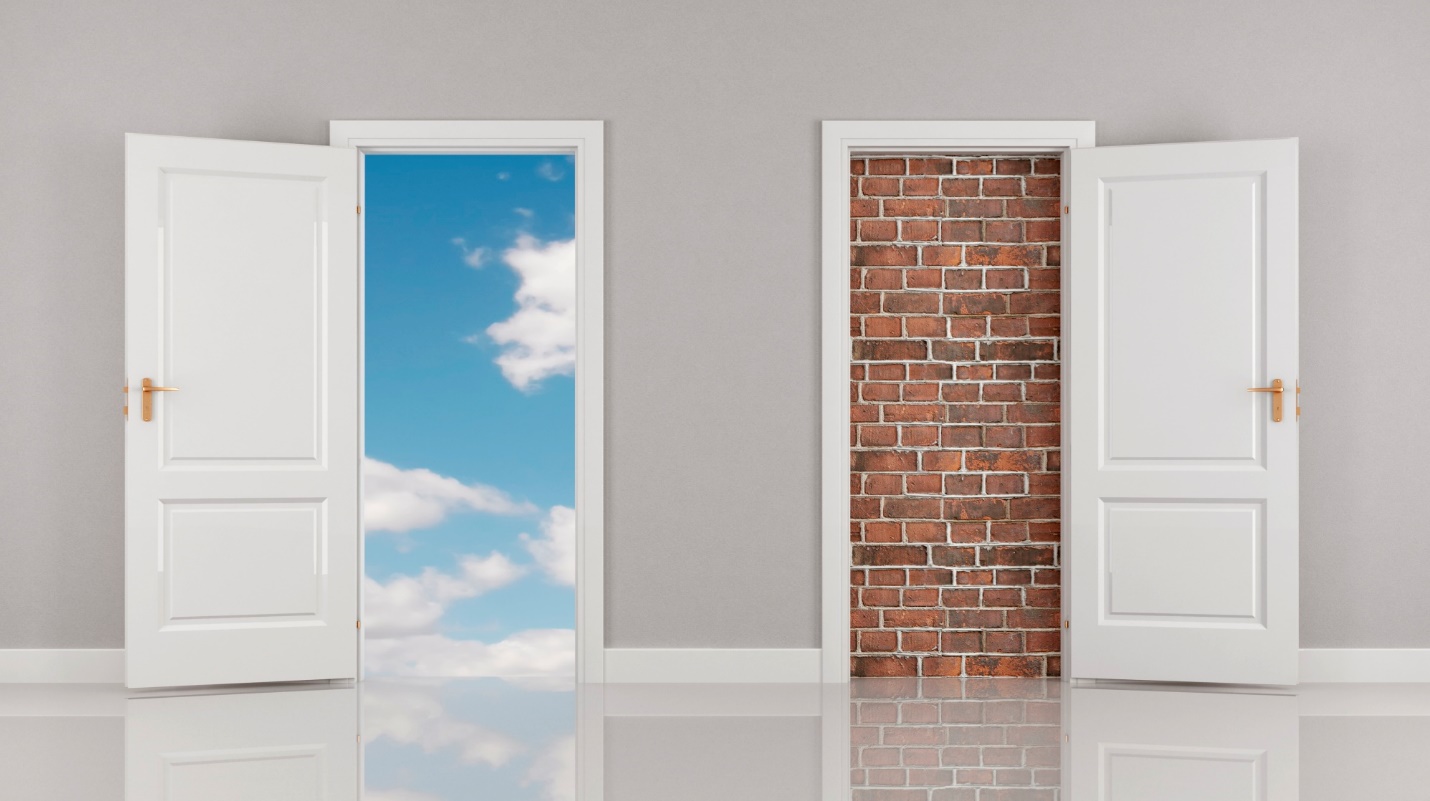 